٦٦- ای مشتاق جمال ذوالجلالحضرت عبدالبهاءاصلی فارسی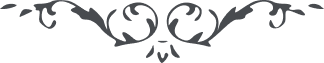 ٦٦- ای مشتاق جمال ذوالجلال ای مشتاق جمال ذوالجلال، در اين کور کريم و دور عظيم بکوش که نصيب اوفر بری و اخلاقت چون مشک اذفر جهانی را معطّر نمايد. يوم يوم فضل عظيم است و مطلع آفاق نور مبين اشعّه ساطعه شمس حقيقت آفاق کائنات را روشن نموده است و انوار مضيئه از ملکوت احديّت ملکوت وجود را رشک ماه منوّر کرده. پس تو که مظهر هدايت گشتی قدر اين عنايت را بدان چه که موهبت چون با معرفت جمع شود نورٌ علی نور گردد. 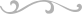 